POLICY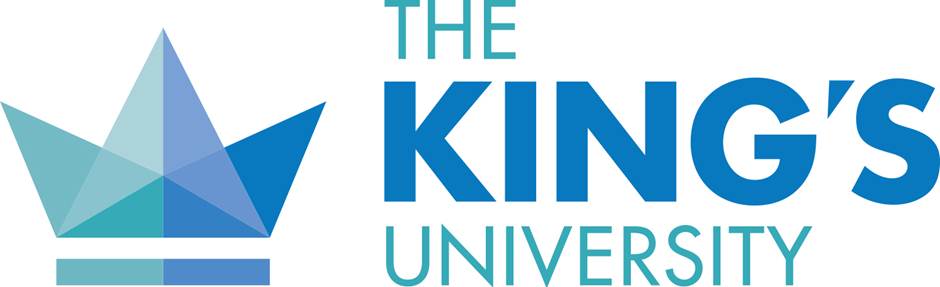 POLICY STATEMENTThe King’s University (King’s) will manage its information and related technology (IrT) assets and services through effective governance structures and processes that support the achievement of its mission and strategic direction.Objectives:Information is a strategic asset that must be managed in a disciplined and co-ordinated manner. Technology is a key enabler to achieving well-managed information. Therefore, it is critical to manage both information and related technology through governance structures, applications and processes that: Manage information as a strategic asset.Establish and maintain an enterprise architecture that aligns with the King’s strategic direction.Comply with legislation, regulations and contractual requirements.Manage information throughout its lifecycle to ensure its accessibility, usability, integrity and confidentiality.Apply architecturally compliant approaches in the translation from data into information, knowledge and ultimately insight.Protect privacy, secure information and related technology, and manage identity.Ensure information users are appropriately informed, educated and trained. Provide assurance that controls are systematically implemented, reviewed, monitored and evaluated.Manage IrT risk throughout King’s.Optimize the return on investments made in information and related technology.Scope:This policy applies to the governance and management of King’s administrative and academic information and related technology assets, processes and services.Compliance:Compliance with this policy extends to all King’s board members, employees, contractors, vendors, volunteers and students.DEFINITIONSRELEVANT LEGAL INSTRUMENTSNAMEInformation and related Technology (IrT)Information and related Technology (IrT)CATEGORYPOLICY NUMBERACCOUNTABILITYACCOUNTABILITYACCOUNTABILITYOffice of Accountability: Office of Accountability: VP, Finance and AdministrationOffice of Administrative Responsibility:Office of Administrative Responsibility:Information Technology ServicesApproved ByApproved ByRELEVANT POLICY DATESRELEVANT POLICY DATESRELEVANT POLICY DATESLast ApprovedLast ApprovedChanges EffectiveChanges EffectiveReview FrequencyReview FrequencyAnnualMODIFICATION HISTORYMODIFICATION HISTORYMODIFICATION HISTORYThis policy replaces the following policies effective <<month, day, year>>:Rental of AV and PA Equipment PolicyUse of Information Technology Resources PolicyInternal Digital Signs PolicyInformation Technology Security PolicyThis policy replaces the following policies effective <<month, day, year>>:Rental of AV and PA Equipment PolicyUse of Information Technology Resources PolicyInternal Digital Signs PolicyInformation Technology Security PolicyThis policy replaces the following policies effective <<month, day, year>>:Rental of AV and PA Equipment PolicyUse of Information Technology Resources PolicyInternal Digital Signs PolicyInformation Technology Security PolicyAlberta Evidence ActCertification of Teachers and Teacher Leaders RegulationElectronic Transactions Act Emergency Management ActGovernment Emergency Planning RegulationHealth Information Act (HIA)Financial Administration ActGovernment Organization ActHistorical Resources ActPersonal Information Protection Act (PIPA)Post-Secondary Learning ActPublic Interest Disclosure ActPublic Interest Disclosure RegulationPublic Service ActRecords Management Regulation